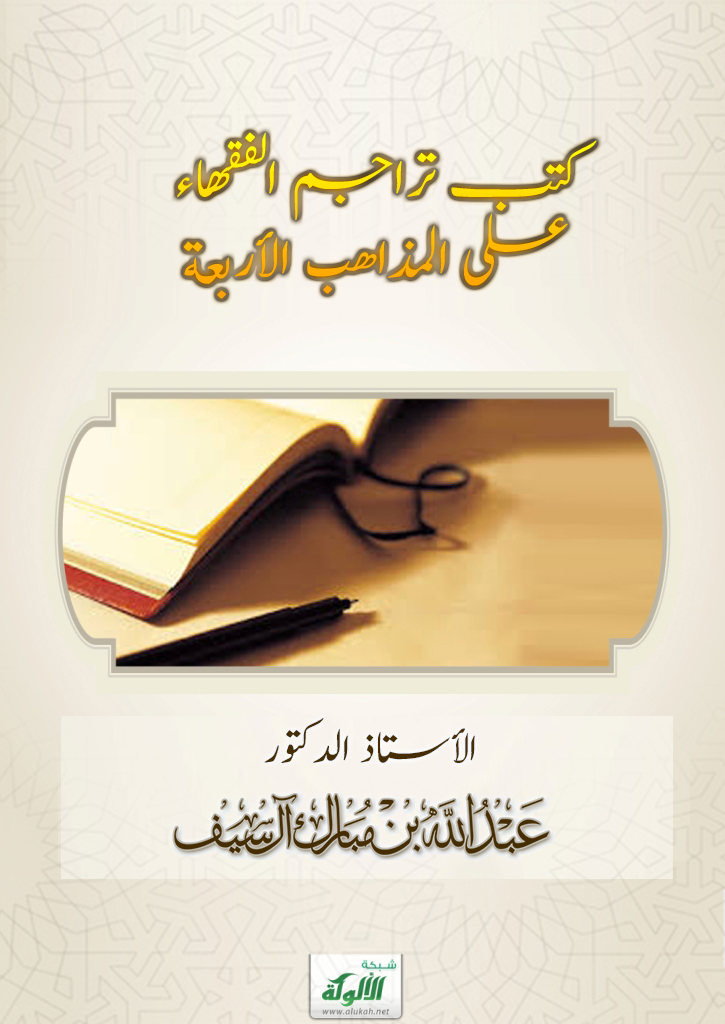 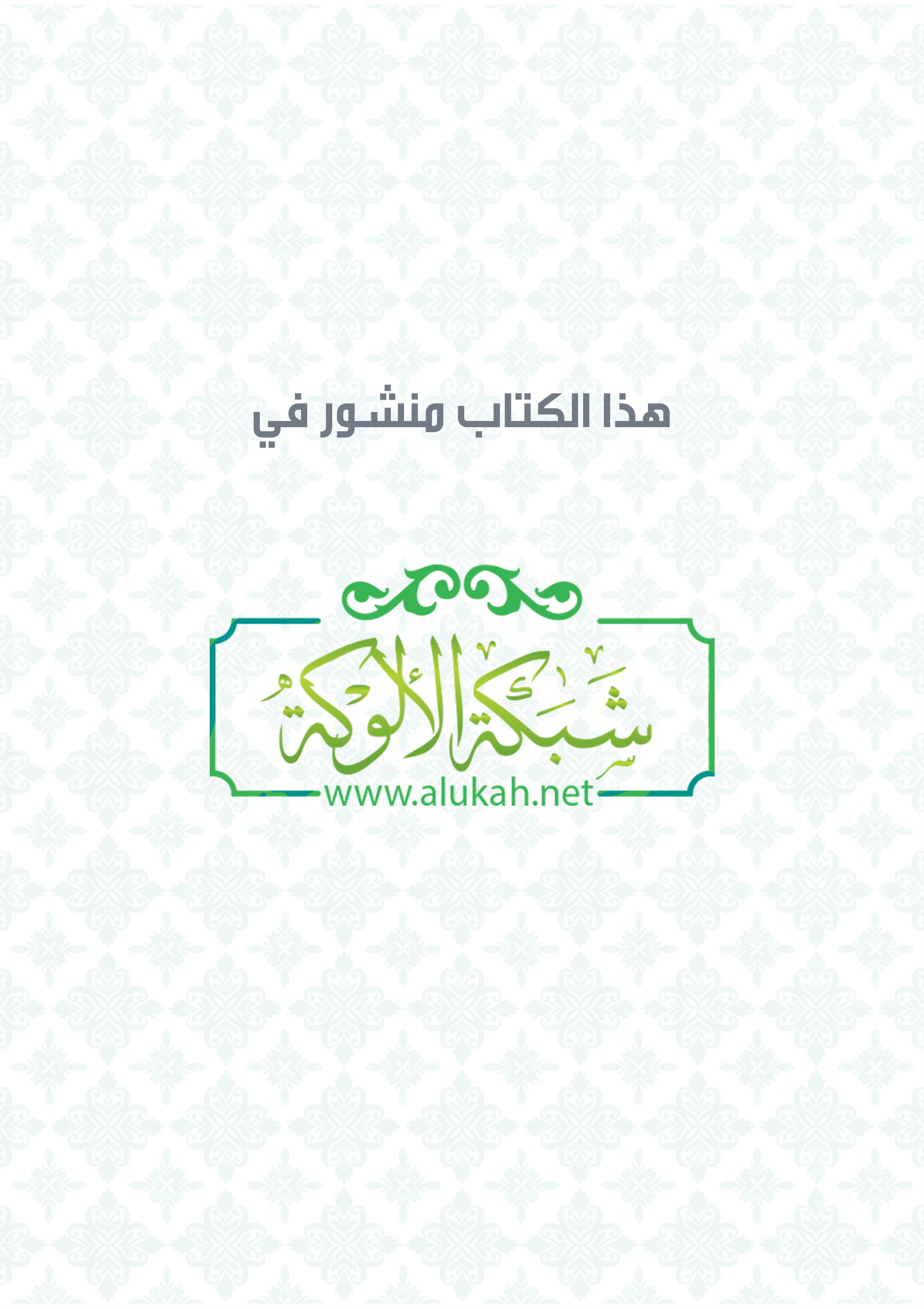 كتب تراجم الفقهاءعلى المذاهب الأربعةجمع وتنسيق ونشر أ. د. عبدالله بن مبارك آل سيفبسم الله الرحمن الرحيمكتب تراجم الفقهاءعلى المذاهب الأربعةمن كتب الطبقات:طبقات الحنفية:طبقات الحنفية: لأبي عاصم محمد بن ابراهيم بن محمد عبد الله الهروي (458هـ)، وهو مخطوط منه نسخة في آيا صوفيا بإستنبول برقم 948.  طبقات الفقهاء لعبد الوهاب بن محمد بن عبدالوهاب الفامي (500هـ). الإعلان بالتوبيخ 191.  طبقات الفقهاء (طبقات الحنفية والشافعية ) لمحمد بن عبد الملك بن إبراهيم الهمداني (521هـ) ـ ذكره في كشف الظنون، وطبقات الحنفية للقرشي ص 478.  وفيات الأعيان من مذهب النعمان: لنجم الدين ابراهيم بن علي بن أحمد الطَرَطوسي(758هـ). منه نسخة في الظاهرية: ق 31 / 2 عام 7149 ظاهرية.  كتاب في طبقات الحنفية: لصلاح الدين عبد الله بن محمد المهندس(769هـ)، وهو كتاب كبير، ذكر الحافظ ابن حجر أنه تعب عليه، فإنه طالع كتبا كثيرة ببلاد متفرقة. الدرر الكامنة 3/6.  الجواهر المضية في طبقات الحنفية: لمحي الدين عبد القادر بن محمد بن نصر القرشي(775هـ) وهو من أكبر كتب تراجم الحنفية وهو مطبوع، طبع في حيدر آباد سنة 1332 ه. وفي كراتشي بعناية مير محمد كتبخانه، وطبع بتحقيق الدكتور عبدالفتاح الحلو في مطبعة عيسى البابي في مصر سنة 1398.  نظم الجمان في طبقات أصحاب إمامنا النعمان: لصارم الدين ابراهيم بن محمد بن ايدمر بن دقماق القاهري (809هـ)، وهو مخطوط في 3 مجلدات، خصص الأول منه لترجمة أبي حنيفة، والثاني والثالث لتراجم أصحابه. قال حاجي خليفة في " كشف الظنون" 2/1098: وقفت على المجلد الأول والثاني منه بخطه. منه نسخة في مكتبة عاطف أفندي بتركيا برقم 1942، وبمكتبة ميونخ ألمانيا برقم 437، 439، وفي المكتبة الوطنية بباريس برقم 2096، وفي مكتبة طوبقبورسراي بتركيا برقم 2927، وفي معهد المخطوطات العربية برقم 618 مصورة عن مكتبة احمد الثالث بتركيا برقم 2927-ف 659 المرقاة الوفية في طبقات الحنفية: لمجد الدين أبي طاهر محمد بن يعقوب الفيروزآبادي الشيرازي الشافعي(817هـ)، وهو مختصر من طبقات القرشي، منه نسخة في مكتبة عارف حكمت المدينة المنورة برقم 42. البدر الطالع للشوكاني، شذرات الذهب 7/128 الأعلام 7/146.  التذكرة: لتقي الدين أحمد علي بن عبد القادر المقريزي(845هـ) أشار اليه الحافظ ابن قطلوبغا في مقدمة "تاج التراجم".  طبقات الحنفية لتقي الدين أبي بكر بن أحمد بن محمد بن عمر الاسدي الشهبي الدمشقي (851ه). الأعلام للزركلي 2/61 كتاب طبقات الحنفية: للقاضي بدر الدين محمود بن أحمد العيني(855هـ). شذرات الذهب 7/287.  تاج التراجم في طبقات الحنفية: لزين الدين قاسم بن قطلوبغا(879هـ)، وهو مطبوع، طبع أول مرة في لايزبك سنة 1862 م، وطبع في مكتبة المثني ببغداد سنة 1962.  طبقات الحنفية لمحمد بن محمود بن خليل، شمس الدين القونوي، المعروف بابن أجا (881ه)، وكتابه في 3 مجلدات. الأعلام 7/88.  طبقات الحنفية: لمحب الدين ابي الفضل محمد بن محمد الثقفي الحلبي المعروف بابن الشحنة الصغير (890هـ)، وكتابه في عدة مجلدات. نظم العقيان 171، الأعلام 7/51.  طبقات الحنفية للحافظ محمد بن عبدالرحمن بن محمد السخاوي، المتوفى سنة (902 ه)، منه نسخة في مكتبة المصورات الفيلمية بقسم مخطوطات الجامعة الاسلامية المدينة المنورة برقم 5/4857.  مختصر من مناقب أئمةالحنفية والشافعية لأحمد بن سليمان بن كمال، المعروف بابن كمال باشا (940ه) منه نسخة في مكتبة الحرم المكي برقم 82 تراجم، وأخرى في المدينة المنورة بالمكتبة المحمودية برقم 16/2650.  الغرف العلية في تراجم متأخري الحنفية: لشمس الدين محمد بن علي بن أحمد بن طولون الصالحي الدمشقي(953هـ)، منه نسخة مخطوطة في مركز الملك فيصل بالرياض برقم ب 21477-21483.  تلخيص الجواهر المضية في طبقات الحنفية لمحمد بن ابراهيم الحلبي (956هـ)، منه نسخة مخطوطة في الرياض (الفيلم 63) عن عارف حكمت، وقد اختصر أيضا كتاب صلاح الدين المهندس سالف الذكر.  اختصر ابراهيم بن محمد بن ابراهيم الحلبي (956ه) كتاب ابن المهندس و"الجواهر المضية"، منه نسخة في المكتبة العمومية بسوريا برقم 5055، وأخرى في شهيد علي بتركيا برقم 1941، وأخرى بدار العلوم بباكستان برقم 1647، وبالمكتبة القيصرية بفيينا 1171، وبمكتبة آيا صوفيا بتركيا برقم 3103، وبكوبرللي تركيا برقم 1110 و1112.  طبقات الحنفية لمحمد حفيد آق شمس الدين(959هـ). كشف الظنون طبقات الحنفية لأحمد بن مصطفى بن خليل، طاشكبري زاده 968هـ، منه نسخة في مكتبة الكويت برقم 7 تاريخ، وأظنه طبع في الموصل سنة 1954.  طبقات الحنفية: للمولى علي شلبي بن أمر الله بن عبد القادر الحميدي الرومي سيف الدين وعلاء الدين المعروف بقنالي زاده، وعلائي، وابن الحنالي(979هـ). طبع بتحقيق الدكتور محييى هلال السرحان في مطبعة ديوان الوقف السني ببغداد سنة 2005 في 3 مجلدات.  كتائب أعلام الأخيار من فقهاء مذهب النعمان المختار: لمحمود بن سليمان الكَفَوِيّ(990هـ)، منه نسخة في المكتبة المحمودية بالمدينة المنورة برقم 2575، وأخرى في المكتبة القادرية برقم 1242.  طبقات الحنفية لقطب الدين محمد بن علاء الدين أحمد بن محمد بن قاضي خان بن بهاء الدين بن يعقوب بن حسن بن علي النهرواني الهندي ثم المكي الحنفي الإمام العلامة (990ه). شذرات الذهب 8/420.  طبقات السادة الحنفية لعبدالله السويدي من علماء القرن العاشر الهجري منه نسخة في مكتبة برلين ألمانيا برقم 10026، ومنه نسخة أخرى في مكتبة بخدابخش الهند برقم 12/761.  الطبقات السنية في تراجم الحنفية: لتقي الدين بن عبد القادر التميمي(1010هـ)، وهو من أكبر كتب تراجم علماء المذهب، طبع منه الجزء الأول بتحقيق عبدالفتاح الحلو، ثم أعيد طبعه في دار الرفاعي بالكويت سنة 1983، فطبع منه 3 أجزاء، ولكنه لم يكتمل.  الأثمار الجنية في أسماء الحنفية: لعلي بن سلطان محمد القاري الهروي(1014هـ)، وهو عبارة عن اختصار لكتاب الجواهر المضية للقرشي، طبع في مكتبة خدابخش بتحقيق سليم الدين أحمد سنة 2002 في مجلد، وطبع أيضا في مطبعة الوقف السني ببغداد بتحقيق الدكتور عبدالمحسن عبدالله أحمد في مجلدين سنة 2009.  طبقات الحنفية: للقاضي خليل الرومي المعروف بصولاق زاده(1095هـ)، وكتابه مخطوط منه نسخة في مكتبة ولي الدين أفندي. الأعلام 2/322.  مهام الفقهاء في طبقات الحنفية للقاضى محمد كامى ابن ابراهيم بن احمد بن الشيخ سنان بن محمود الادرنه وى الرومي الحنفي (1136ه). ايضاح المكنون 2/608.  خلاصة الجواهر في طبقات الأئمة الحنفية الأكابر لعبد السلام بن محمد أمين بن شمس الدين الداغستاني (1202ه). الأعلام 4/7.  الفوائد البهية في تراجم الحنفية: لأبي الحسنات عبد الحي اللكنوي(1304هـ)، وهذا الكتاب تلخيص وتهذيب لكتائب أعلام الأخيار للكفوي، وقد ترجم فيه لنحو من ستمائة من مشاهير علماء المذهب. وهو مطبوع، طبع في لكناهور سنة 1993 ه وعلى هامشه "التعليقات السنية على الفوائد البهية وهي له أيضا، وطبع في باكستان ومصر. وللكنوي أيضا: كتاب خصصه لرجال الهداية ضمنه مقدمة الهداية، ثم عمل له ذيلا أسماه مذيلة الدراية، كما أفرد لشراح "الجامع الصغير" وأصحاب المتون، والكتب تراجم ضمنها كتابه "النافع الكبير في شرح الجامع الصغير"، ثم ترجم لمن له ذكر أو لكتابه في "شرح الوقاية" مع شراحها ومحشيها، في مقدمة كتابه "السعاية لشرح الوقاية".  طبقات الحنفية لعفيف الدين الشرواني، منه نسخة في دار الكتب المصرية برقم 5/248. الموضوع الأصلي http://www. feqhweb. com/vb/t6732. html#ixzz4lMNwKoUVطبقات المالكية:ترتيب المدارك وتقريب المسالك لمعرفة أعلام مذهب مالك-المؤلف: القاضي عياض بن موسى بن عياض السبتي. شجرة النور الزكية في طبقات علماء المالكية -المؤلف: محمد بن محمد بن عمر بن على بن سالم مخلوف. الديباج المذهب في معرفة علماء أعيان المذهب-المؤلف: ابن فرحون المالكي. نيل الابتهاج بتطريز الديباج -المؤلف: أبو العباس أحمد بابا التكروري التنبكتي. طبقات المالكية المسمى اليواقت الثمينة في أعيان مذهب عالم المدينة -المؤلف: ‏محمد البشير ظافر الأزهري. معالم الإيمان في معرفة أهل القيروان -المؤلف: الدباغ و ابن ناجي.  معجم أعلام الجزائر من صدر الإسلام حتى العصر الحاضر -المؤلف: عادل نويهض. http://www. ahlalhdeeth. com/vb/showthread. php?t=297553طبقات الشافعية: طبقات الشافعية للقاضي تقي الدين أبي بكر بن أحمد بن شهبة، الدمشقي، الأسدي. الامام العلامة. توفي سنة 851. الكتاب مطبوع في 4 مجلدات، وهو من الكتب الحافلة. رتبه على تسعة وعشرين طبقة.  وقد ذيل عليه: الشريف عز الدين حمزة بن أحمد، الدمشقي، الحسيني، الشافعي. توفي سنة 874. طبقات الفقهاء-هذبهُ: محمد بن جلال الدين المكرم (ابن منظور). طبقات الفقهاء الشافعية -تقي الدين أبو عمرو عثمان بن عبد الرحمن ابن الصلاح. المذهب في ذكر شيوخ المذهب، لأبي حفص عمر بن علي المطوعي المحدث الأديب. تهذيب الأسماء واللغات للنووي 1/ 864، وفيات الأعيان 3/241، طبقات الشافعية الكبرى 1/216قال في " طبقات الشافعية الكبرى: " وهوكتاب حسن حلو العبارة فصيح اللفظ وقفت على ( منتخب ) منه انتخبه الشيخ الإمام الحافظ: أبو عمرو ابن الصلاح، مات: سنة 643، ما أغزر فوائده وأكثر فرائده. مولد الشافعي، القاضي أبو الطيب: طاهر بن عبد الله الطبري المتوفى: سنة 405. قال ابن السبكي في " طبقات الشافعية الكبرى ": "صنف مختصرا في مولد الشافعي، عدَّ في آخره جماعة من الأصحاب ". طبقات الشافعية، لأبي عاصم محمد بن أحمد بن محمد العبادي توفي سنة 458. وهو مطبوع، طبع طبعة قديمة في ليدن، وهو مختصر، وفيه فوائد طيبة. وقد اقتصر فيه غالبا على اسم العَلَم، وموضع الشهرة منه. طبقات الفقهاء: لأبي إسحاق إبراهيم بن علي الشيرازي. توفي سنة 476. وهو مطبوع، وهو مختصر، ذكر فيه الشيخ الشيرازي علماء المذهب الشافعي، وكذا علماء المذاهب الأخرى. ومنهجه في الكتاب: أن يورد صاحب الترجمة، ويذكر سنة مولده ووفاته غالبا، ويشير الى أبرز مصنفاته، وبعض المحطات المفصلية في حياته، ويذكر رأيه فيه. طبقات الفقهاء: لتاج الدين علي بن أنجب الساعي، البغدادي، المؤرخ، الشاعر. توفي سنة 674 هذا الكتاب يقع في سبع مجلدات كما قال في " طبقات الشافعية الكبرى "، وذكر انه تذييل على "طبقات الشيرازي ". ووصفه ابن قاضي شهبة في " الطبقات " 2/141: بأنه يقع في 8 مجلدات. ويبدو أنه كالذيل على "طبقات الشيرازي" كما ذكر في " طبقات الشافعية الكبرى ". طبقات الشافعية لأبي محمد عبد الله بن يوسف، الجرجاني، الإمام، القاضي، الحافظ. توفي سنة 489. ذكر كتابه في " طبقات الشافعية الكبرى " في المقدمة 1/216، وقال: " وهذا الكتاب لم أقف عليه وما أنقله في كتابي هذا عنه فهو من نقل الحافظ أبي سعد بن السمعاني أو ابن الصلاح ". وذكره ابن النجار في " ذيل تاريخ بغداد " 1/46، وكذا ذكره ابن قاضي شهبة في " الطبقات " 1/265تاريخ الفقهاء: لأبي محمد عبدالوهّاب بن محمد، الفامي، الشيرازي. توفي سنة 500. ذكره ابن السبكي في " طبقات الشافعية الكبرى " 1/217، وذكر أنه لم يقف عليه. وذكره أحمد بن محمد الأدنروي في " طبقات المفسرين " 1/148. وسائل الألمعي في فضائل أصحاب الشافعي: لأبي الحسن علي بن أبي القاسم زيد بن أميرك، الأنصاري، الأوسي، الخزيمي – نسبة الى خزيمة بن ثابت -، البستي، البيهقي. الوزير العلامة. توفي سنة 565. ذكره ابن السبكي في " الطبقات " وقال: لم اقف عليه. المجموع: للشيخ أبي النجيب عبد القاهر بن عبد الله بن محمد، البكري، الصديقي، السهروردي، الفقيه الشافعي الصوفي المشهور. توفي: سنة 563. ذكره ابن السبكي في مقدمة " الطبقات الكبرى "، وقال: " لم أقف عليه طبقات الفقهاء الشافعية: لعثمان بن عبد الرحمن بن عثمان بن موسى بن أبي نصر، الإمام، العلامة، مفتي الإسلام، تقي الدين أبو عمرو بن الإمام البارع صلاح الدين أبي القاسم النصري، نسبة إلى جده أبي نصر، الكردي، الشهرزوري الأصل، الموصلي المربأ، الدمشقي الدار والوفاة. توفي سنة 643. قال ابن السبكي:" وكان قد عزم على أن يجمع فيه جمعا ما بعده، ولكن المنية حالت بينه وبين مقصوده. فقضى نحبه والكتاب مسودة ". والكتاب ذكره ابن قاضي شهبة في " الطبقات " 2/115. وقام الامام أبو زكريا يحيى بن شرف النووي رحمه الله بتهذيبه والزيادة عليه، لكن المنية اخترمته سنة 676 قبل أن يتكمن من إتمامه، فمات والكتاب مسودة. فنهض له الحافظ أبو الحجاج يوسف بن الزكي: عبد الرحمن المِزيّ المتوفى: سنة 742، اثنتين وأربعين وسبعمائة. فبيضه قال ابن السبكي في " طبقات الشافعية الكبرى " 1/217: " ومن العجب أن الثلاثة: أغفلوا ذكر المزني وابن سريج الإصطخري، وإمام الحرمين، وابن الصباغ، وجماعة من المشهورين، الذين حظوا بالسماع من الشيخين ". وقال ابن قاضي شهبة في " الطبقات "2/115: " وأهملا فيه خلائق من المشهورين، فإنهما كانا يتتبعان التراجم الغريبة، وأما المشهورة فإلحاقها سهل، فاخترمتهما المنية رضي الله عنهما قبل إكمال الكتاب ". وانظر مقدمة " طبقات الشافعية " 1/15 للأسنوي، فقد فصل فيها ما الذي فات من التراجم طبقات الشافعية: لعماد الدين أبي المجد إسماعيل بن هبة الله بن باطيش، الموصلي الشافعي، العلامة المتفنن. توفي سنة 655. ذكره ابن السبكي في " الطبقات " 1/217، وذكر أنه لم يقف عليه، لكنه ذكر أنه فرغ منه سنة. وذكره الحافظ الذهبي في " السير" 23/319. وذكره ابن خلكان في " وفيات الأعيان " 4/197، و5/210وذكر الأسنوي في " الطبقات " 1/15أنه وقف على مجلد كبير ذكر أنه أوسع من جميع ما سبقه، ورجح أنه لابن باطيش. طبقات الشافعية الكبرى: لتاج الدين عبدالوهاب بن علي بن عبدالكافي أبو نصر، السبكي، الامام المتفنن. توفي سنة 771. وهو مطبوع، ومن أجود طبعاته تلك التي حققها عبدالفتاح الحلو ومحمود الطناجي. طبقات الشافعية الوسطى لابن السبكي المذكور. موجود في نسخة مخطوطاتي نسخة عنه من أول الكتاب الى حرف السين، وهي نسخة نفيسة. طبقات الشافعية الصغرى لابن السبكي. وأجود هذه الثلاثة: "الطبقات الكبرى " فهي مليئة بالفوائد، كاد المصنف أن يستوعب فيها تراجم الكتب التي سبقته، وزاد عليها زيادات كثيرة. قال في " الطبقات الكبرى ": " وأرجو أن الفقيه لا يرى اسما في الكتب المتداولة اليوم إلا وهو مذكور في هذه الطبقات ". العقد المذهب في طبقات حملة المذهب: لسراج الدين عمر بن علي بن أحمد، المعروف بابن الملقن، الامام الحافظ العلامة. توفي: سنة 804. فيه نحوا من 1700 ترجمة، حسب المصورة المحفوظة في خزانة كتبي، وهي مصورة عن مكتبة عارف حكمت بالمدينة المنورة. ونقل حاجي خليفة في " كشف الظنون" 1101عن الحافظ ابن حجر قال: " جمع فيها بين الاسنوي، والتاج السبكي، بحيث لم يزد ترجمة واحدة ". وقد رتب كتباه على 36 طبقة. طبقات الشافعية للشيخ جمال الدين: عبد الرحيم بن حسن الأسنوي. توفي سنة 772. فرغ من تأليفه: سنة 769. والكتاب مطبوع في مجلدين، طبعته دار الكتب العلمية بتحقيق كمال الحوت، وهذه النسخة فيها الكثير من التصحيفات. والكتاب مرتب على الحروف، ذكر في كل حرف: فصلين: أوله: في رجال: ( الشرح الكبير ) و ( الروضة ) والثاني: في الزائد عليهما. كما بين في المقدمة 1/17. طبقات الشافعية: لشهاب الدين احمد بن حسين بن حسن بن علي بن أرسلان، أبو العباس، الشافعي، الرملي توفي: سنة 844 الاعلام للزركلي 1/117 طبقات الشافعية لابن كثير عماد الدين: إسماعيل ابن عمر الدمشقي أبي الفداء، الامام المفن. صاحب التفسير المشهور. توفي سنة 744 وكتابه مطبوع، طبعة رديئة جدا، بتحقيق عمر آل هاشم، ومحمد العزب زينهم. أحصيت مرة أكثر من 10 أخطاء في صفحة واحدة. وللكتاب نسخة مخطوطة جيدة في مكتبة تشستربيتي بايرلندا. وفي خزانة كتبي نسخة مخطوطة مصورة عن النسخة المحفوظة في المكتبة الصادفية، وهي نسخة قديمة جيدة الخط، لكنها ناقصة تنتهي بترجمة الفخر الرازي. وطبقات الحافظ ابن كثير تعتبر من أجود الكتب المصنفة في هذا الباب. طبقات الفقهاء: لشمس الدين محمد بن عبد الرحمن العثماني، قاضي صفد. توفي: سنة 780 ذكره الحافظ ابن حجر في " انباء الغمر " 1/10. طبقات الشافعية للحافظ ابن جماعة، إسماعيل بن إبراهيم بن شرف بن جماعة الكناني عماد الدين أبو الفداء المقدسي الشافعي الامام العلامة المتفنن توفي سنة 852 اللمع الألمعية لأعيان الشافعية: للقاضي قطب الدين محمد بن محمد عبد الله بن خيضر بن سليمان بن داود بن فلاح بن ضُمَيدة، أبو الخير الزُبيدي، البلقاوي الأصل، الرملي، الدمشقي، الشافعي، والد النجم أحمد الماضي ويعرف بالخيضري نسبة لجد أبيه. توفي سنة 894. ذكره السخاوي في " الضوء اللامع " في ترجمة المؤلف وقال: " وقد استعار من شيخنا نسخته بالطبقات الوسطى لابن السبكي فجرد ما بها من الحواشي المشتملة على تراجم مستقلة وزيادات في أثناء التراجم مما جردته أيضاً في مجلد ثم ضم ذلك لتصنيف له على الحروف لخص فيه طبقات ابن السبكي مع زوائد حصلها بالمطالعة من كتب أمده شيخنا بها كالموجود من تاريخ مصر للقطب الحلبي وتاريخ نيسابور للحاكم والذيل عليه لعبد الغافر وتاريخ بخارا لغنجار وأصبهان وغير ذلك مما يفوق الوصف وسماه اللمع الألمعية لأعيان الشافعية ". طبقات الشافعية: لأبي بكر بن هداية الله الحسين المريواني الكوراني الكردي، الملقب بالمصنف. توفي سنة 1024 هـ. الكتاب مطبوع في عالم الكتب – بيروت. التحفة البهية في طبقات الشافعية - لعبدالله ابن حجازى بن ابراهيم المصرى الازهرى الشافعي المعروف بالشرقاوي توفي سنة 1227 هـ ايضاخ المكنون 1/245الموضوع الأصليhttp://www. feqhweb. com/vb/t353. html#ixzz4lMPX5JxEطبقات الحنابلة:مختصر طبقات الحنابله(اختصار لكتاب: طبقات الحنابلة لابن أبي يعلى الفراء (اختصار لكتاب: طبقات الحنابلة لابن أبي يعلى الفراء( المؤلف: شمس الدين أبي عبد الله محمد بن عبد القادر النابلسي (797هـ(.  تراجم لمتاخري الحنابلة-المؤلف: سليمان بن عبد الرحمن بن حمدان.  هداية الأريب الأمجد لمعرفة أصحاب الرواية عن أحمد-المؤلف: سليمان بن عبد الرحمن بن حمدان. علماء الحنابلة من الإمام أحمد المتوفي سنة 241 إلى وفيات عام 1420-المؤلف: بكر أبو زيد. رفع النقاب عن تراجم الأصحاب-إبراهيم بن محمد بن سالم بن ضويان. طبقات الحنابلة: لأبي بكر أحمد بن محمد بن هارون الخلال (ت:311هـ) تلميذ تلامذة الإمام أحمد، العالم الرحالة، صاحب التصانيف الدائرة، والكتب السائرة، ولم يكن قبله للإمام مذهب مستقل، فصرف عنايته وأنفق عمره بتتبع نصوص أحمد وجمع روايات مشايخه –تلاميذ الإمام أحمد- عن الإمام أحمد، بأخبرنا وحدثنا، ودوَّنها وبرهنها بعد الثلاثمائة، وألف فيها كتبا، منها في مسائل التفقه كتابه: " الجامع الكبير " في نحو أربعين مجلدا. طبع الموجود منه، وهو أربعة كتب: كتاب الوقف، وكتاب الترجل، وكتاب أهل الملل والردة والزنادقة وتارك الصلاة والفرائض، وكتاب أحكام النساء. وقد أصبح هذا الجامع أصلا في المذهب. قال ابن الجوزي في المنتظم: وكل من تبع هذا المذهب، يأخذ من كتبه. اهـ. وكتابه هذا ورد بعدة أسماء، منها: الجامع، والجامع الكبير، وجامع الروايات، والجامع لعلوم الإمام أحمد. وأما كتابه الطبقات، فقد عُنِي عناية فائقة بتراجم تلاميذ الإمام أحمد. طبقات الحنابلة: للقاضي أبي الحسين ابن أبي يعلى الفراء (ت:526هـ)، بدأ من لدن الإمام أحمد (ت:241هـ) وبنى النصف الأول من كتابه على كتاب الطبقات للخلال، ونصفه الثاني في تراجم تلامذة تلاميذ الإمام أحمد، فمن بعدهم، إلى أثناء طبقة تلاميذ والده، وذلك في حدود سنة 513هـ. ذيل طبقات الحنابلة: للحافظ ابن رجب (ت:795هـ)، بدأ من تلاميذ القاضي أبي يعلى، حتى سنة 751هـ، واشتمل على 551 ترجمة. وطرَّز كتابه بمختارات من فتاوى المترَجم، وما انفرد به من روايات وأحاديث وآثار، وما أثر عنه من نوادر لغوية وأدبيه ونحوية. المقصد الأرشد: للبرهان ابن مفلح (ت:884هـ) صاحب المبدع. بدأ بالإمام أحمد، ملخصا كتابَي سابقيه: ابن أبي يعلى، وابن رجب، ولم يضف إضافة كبيرة مع اختصار في تراجمه. الجوهر المنضد: للجمال يوسف بن عبد الهادي (ت:909هـ) صاحب مغني ذوي الأفهام، وكتابه هذا قليل التراجم جدا، ومن تركهم من مشاهير العلماء أكثر بكثير ممن ذكرهم. المنهج الأحمد: لعبد الرحمن العُلَيمي الحنبلي (ت:928هـ) بدأ بالإمام أحمد إلى سنة 920هـ. وصنع كما صنع ابن مفلح من تلخيص كتابي ابن أبي يعلى وابن رجب، ولم يضف إضافة كبيرة، إلا أن ابن مفلح تراجمه مختصرة، والعُلَيمي تزيَّد بتراجم غير مهمة، لأنصاف العلماء. الدر المنضد: للعليمي، اختصر به كتابه السابق المنهج الأحمد. النعت الأكمل: لكمال الدين الغزي العامري الشافعي (ت:1214هـ) وهو ذيل لكتاب العُليمي، إلى سنة 1207هـ. السحب الوابلة: لمحمد بن حميد (ت:1295هـ) بدأ من حيث وقف ابن رجب إلى سنة 1291هـ. واشتمل الكتاب على ما يقرب من 850 ترجمة، وهو من أجمع وأجود كتب طبقات الحنابلة بعد كتاب الحافظ ابن رجب، جمع علماء المذهب لفترة طويلة تزيد على 400 سنة، واستوفى المعلومات المهمة التي يمكن أن تقال في كل ترجمة، وتفرد بنقل تراجم لم تعرف إلا عن طريقه من مصادر نادرة، وكثير من تراجم شيوخه وشيوخ شيوخه وأقرانه لا تعرف إلا عن طريقه، وعنه نقلها كثير من العلماء. النعت الأكمل: لعبد الله بن علي بن محمد بن حميد (ت:1346هـ) حفيد صاحب السحب الوابلة، وكتابه هذا جعله ذيلا على كتاب جده. كشف النقاب عن تراجم الأصحاب: لإبراهيم بن ضويان النجدي الرسي (ت:1353هـ) صاحب منار السبيل، ضمن كتابه تراجم الحنابلة من لدن الإمام أحمد حتى زمنه، وتراجمه المتقدمة مختصرة غير مفيدة، وتراجمه المتأخرة قليلة، وأغلبها لعلماء نجديين خاصة. السابلة على السحب الوابلة: لعبد الله بن إبراهيم بن غملاس التميمي النجدي ثم الزبيري (ت:1354هـ) وهو ذيل على السحب الوابلة لابن حميد، مخطوط في 700 صفحة. مختصر طبقات الحنابلة: لمحمد جميل بن عمر الشطي (ت:1379هـ) لخص فيه المنهج الأحمد للعليمي، وذيله النعت الأكمل للغزي، ثم ذيل عليه إلى سنة 1337هـ. واعتمد في تراجم المتأخرين منهم على " مسودة في طبقات الحنابلة " لعمه محمد مراد، وتراجم المتقدمين عبارة عن اختيارات مختصرة غير مفيدة، وتراجم المتأخرين شاميون خاصة، وكثير منهم من آل شطي. متأخري الحنابلة: لسليمان بن عبد الرحمن بن حمدان (ت:1397هـ) جعله كالذيل على كتاب الحافظ ابن رجب، سلك فيه مسلك ابن حميد ولم يبلغ شأَوه، ونقل تراجم بأكملها عنه. وتراجمه غير محررة، وأغلب المتأخرين منهم من علماء نجد خاصة، وبعضهم من المغمورين أنصاف العلماء، ومصادره قليلة جدا. وقد ترك ابن حمدان كتابه مسوَّدات بخطوط مختلفة وفي ثناياه بياضات كثيرة. تسهيل السابلة: لصالح بن عبد العزيز بن عثيمين (ت:1410هـ) بدأ بالإمام أحمد إلى حدود سنة 1390هـ، اشتمل على عدد غير قليل من تراجم الحنابلة أثناء وبعد سنة 1291هـ إلى ما يقرب من سنة 1390هـ. وتراجمه الأولى تكاد تخلو من الفائدة مع وجود أصولها في طبقات ابن أبي يعلى، والذيل عليها لابن رجب، والمنهج الأحمد، ومع ذلك هي مختصرة غير مفيدة. وتراجمه المتأخرة فيها خلط عظيم، وعدم تحرير للتراجم، وأدخل أعدادا كبيرة من تراجم العلماء من غير الحنابلة، وخاصة تلك التي لم يُنَص فيها على مذهب المترجم في الدرر الكامنة وغيره ظنا منه أنه منهم، وخاصة أهل الحديث. وفي مُصَنَّفه جُرأة وتجاسر على إضافة عبارات المدح والثناء على المترجم ووصفه بالحنبلي، وربما عزا ذلك إلى المصادر التي ينقل عنها، وقد كرر تراجم كثيرة، نظرا لاختلاف المصادر أو اختلاف سِنِي الوفاة، ولا جديد ولا مهم في مصادره. انظر: مقدمة تحقيق د. عبد الرحمن بن سليمان العثيمين لكتاب السحب الوابلة. ذكر الشيخ بكر أبو زيد في المدخل 1/491: أن العمدة في معرفة طبقات علماء الحنابلة من لدن الإمام أحمد المتوفى سنة 241هـ حتى قرب نهاية القرن الثالث عشر، أربعة كتب، وهي: طبقات الحنابلة للخلال، والطبقات لابن أبي يعلى، وذيل الطبقات لابن رجب، والسحب الوابلة لابن حميد. وما سواها: إما اختصار، أو مع إضافة في معلومات عن المترجم له، أو إضافة تراجم إليها. والله تعالى أعلم. ينظر:http://www. feqhweb. com/vb/t6129. html#ixzz4lMUZ8k3r